       РАСПОРЯЖЕНИЕ					    		JАКААН    «17» апреля   2018г.		         с.Усть-Мута		            № 14                   «О введении дополнений в распоряжение От 16 апреля 2018 года № 13 «О введенииособого противопожарного режимана территории МО Усть-Мутинскоесельское поселение».	В связи с повышением пожарной безопасности в результате установления устойчивой сухой, жаркой и ветреной погоды на территории Республики Алтай, в целях предотвращения гибели и травматизма людей, снижения рисков возникновения пожаров и необходимостью стабилизации обстановки с пожарами и последствиями от них на территории муниципального образования «Усть_Мутинское сельское поселение» и во исполнение распоряжения исполняющего обязанности Главы Республики Алтай, Председателя Правительства Республики Алтай Екеевой Н.М. от 5 апреля 2018 года № 170-р., и распоряжения Главы Усть-Канского района Г.Н.Пильтина от 16 апреля 2018 г. № 188:Дополнить распоряжение от 16 апреля 2018 года № 13 «О введении особого противопожарного режима на территории МО Усть-Мутинское сельское поселение» следующим содержанием:«Ввести запрет на территории муниципального образования «Усть-Мутинское сельское поселение» на разведение костров и выжигание сухой растительности, сжигание мусора, приготовление пищи на открытом огне, углях и в том числе с использованием устройств и сооружений для приготовления пищи на углях за исключением приготовления пищи в помещениях зданий, предназначенных для проживания, а также оказание услуг общественного питания, на территории поселения, садоводческих, огороднических и дачных некоммерческих объединений граждан, предприятиях, полосах отвода линий электропередач, автомобильных дорого, в лесах расположенных на землях, находящихся в собственности муниципального образования землях лесного фонда.Контроль за  исполнением данного распоряжения оставляю за собой.           Глава Усть-Мутинского                сельского поселения      	                    	                   Тоедов В.А.РЕСПУБЛИКА АЛТАЙ УСТЬ-КАНСКИЙ РАЙОН МУНИЦИПАЛЬНОЕ  ОБРАЗОВАНИЕ                            УСТЬ-МУТИНСКОЕ СЕЛЬСКОЕ ПОСЕЛЕНИЕАЛТАЙ РЕСПУБЛИКАНЫН КАН-ООЗЫ АЙМАКТЫН МОТЫ-ООЗЫ JУРТТЫН МУНИЦИПАЛ ТӦЗӦЛМӦЗИНИҤАДМИНИСТРАЦИЯЗЫАЛТАЙ РЕСПУБЛИКАНЫН КАН-ООЗЫ АЙМАКТЫН МОТЫ-ООЗЫ JУРТТЫН МУНИЦИПАЛ ТӦЗӦЛМӦЗИНИҤАДМИНИСТРАЦИЯЗЫ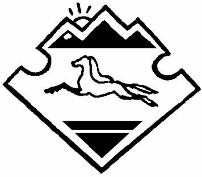 